Управління культури і туризму, національностей, релігій та охорони об’єктів культурної спадщини Одеської обласної державної адміністрації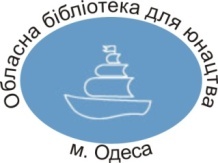 Одеська обласна бібліотека для юнацтва
 ім. В. В. МаяковськогоСерія «Методична скарбничка» 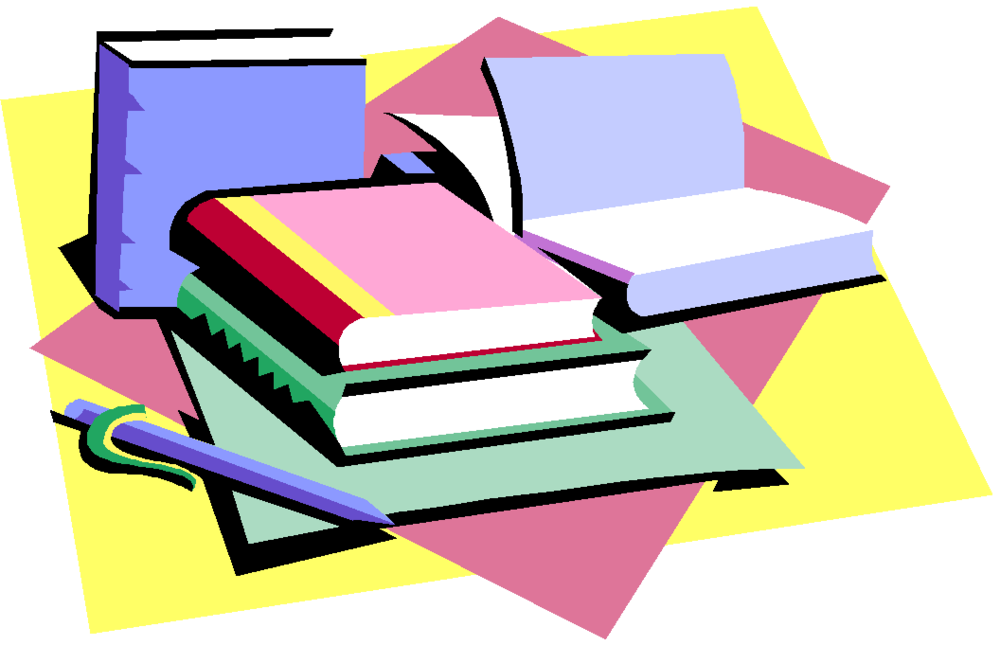 СКЛАДАЄМО ПУБЛІЧНИЙ (ТВОРЧИЙ) ЗВІТ БІБЛІОТЕКИМетодичні порадиОдеса - 2018Бібліотекарі звикли до статистичних, інформаційних і інших видів звітів, які складаються для засновників, фахівців в області управління культурою, методичних центрів, і мають чітко позначену структуру, певний набір показників, терміни надання. Найбільш творчі колективи представляли своїй читацькій аудиторії і громадськості публічні версії звітів на очних зустрічах з метою показати сучасні можливості бібліотеки, довести її корисність в житті місцевої громади. Але кількість учасників таких зустрічей, як і читачів друкарських версій звітів, була обмежена. З розвитком Інтернет-технологій у бібліотек з'явилася можливість розповісти про свою роботу необмеженому колу користувачів як бібліотеки, так і Інтернет-мережі.Надаючи інформацію про свою діяльність широкій громадськості, бібліотеки формують ставлення до себе. Публічна звітність дозволяє вести діалог з різними зацікавленими сторонами, виявляти очікування користувачів, а значить впливати на свою репутацію і забезпечувати додаткові конкурентні переваги.Публічний звіт, на відмінну від офіційного звіту бібліотеки, носить творчий характер, не обмежений строго позначеними правилами. Він дозволяє "гуляти" фантазії укладача, але повинен базуватися на конкретних фактах і відображати результати виконаної роботи. У будь-якому викладі публічний звіт може і повинен містити кількісні і якісні показники, що дають читачам уявлення про масштаби діяльності бібліотеки. Можна порівняти дані своєї бібліотеки з даними інших у вигідному для себе ракурсі.Звіт перед населенням можна представити в різних формах:- в усній;
- у вигляді рекламно-інформаційних продуктів;
- розмістити на сайті бібліотеки, в ЗМІ.Кожна з них має свої особливості, переваги та недоліки.Власне видання (брошура, буклет) має звичний для сприйняття населенням паперовий формат, зручний для представницьких цілей, але вимагає чіткого планування накладу. Публікація в газеті, журналі, бюлетені теж має звичний формат, але сприймається як одна з публікацій в періодичному виданні і може бути непривабливою для населення. Видання на CD обходиться недорого, є можливості додаткового тиражування у будь-який час, зручне гіперпосиланнями, проте не зовсім годиться для представницьких цілей (наприклад, в технічно необладнаному приміщенні).Електронний публічний звіт, опублікований на сайті, дає найбільше охоплення населення інформацією про діяльність бібліотечних установ. При цьому можна проаналізувати думку громадян про бібліотеку, передбачивши зворотній зв'язок. Як підготувати творчий звіт? Звернемось до практики бібліотек, при аналізі якої вимальовується певний алгоритм і методика дій. А саме:- створення та формування робочої групи;
- визначення цілей і пріоритетів;
- розробка структури звіту; 
- опис результатів роботи;
- збір та аналіз попередньої інформації;
- обробка інформації та написання тексту звіту;
- публікація та розповсюдження звіту; 
- вивчення думки про звіт. Рішення про підготовку публічного звіту приймає керівник бібліотеки. Створюється робоча група або призначається відповідальний. До складу групи включаються співробітники, що відповідають за головні напрямки діяльності, у тому числі за зв'язки з громадськістю, а також, що володіють основами ІКТ. Позитивним моментом може бути участь представників опікунської ради бібліотеки.  Робоча група розробляє концептуальну структуру звіту, визначає його тему, завдання, цільове призначення, формат, наповнення основного вмісту. Члени групи збирають інформацію. Керівник групи редагує інформацію в єдиному стилі.Перш, ніж приступати до створення творчого звіту, дайте відповіді на питання: «У якій формі краще це зробити?», «Викласти весь текст звіту на свій сайт? Викласти його коротко або шукати "золоту середину"?», «Хто може виявитися читачем (або глядачем) вашого звіту?». Адже відвідувачі бібліотечного сайту представляють різнорідну групу: читачі – діти, підлітки, батьки, колеги-бібліотекарі, педагоги. Чи дійде користувач до останнього пункту звіту? Це залежить від того, як ви передбачите його чекання і який виберете формат. При підготовці звіту для підліткової аудиторії, бібліотекарі віддають перевагу звітам у формі відеоролика, презентації.Отже, вибір формату публічного звіту залежить від цільової аудиторії. Фахівці вважають, що публічний звіт – це розмова з читачами (реальними і потенційними). На їхню думку, звіт має бути коротким, цікавим. Текст має бути простим і зрозумілим людям різного віку, рівня освіти і одночасно літературним, яскравим, легко сприйматися, а також містити точні назви заходів, коротку інформацію про них. При описі заходів не рекомендується використовувати спеціальну термінологію. Слід уникати загальних фраз типу «проводили огляди», «оформляли виставки», не обтяжувати увагу свого читача «бібліотечними штампами», подробицями, що цікаві лише колегам. Важливо дотримуватися балансу тексту і ілюстрацій. Необхідною умовою підготовки якісного звіту є віддзеркалення в його змісті позитивних змін (новизни в роботі) в порівнянні з минулим роком. І, звичайно, публічний (творчий) звіт має бути оригінально представленим. Сучасна форма подачі матеріалу, посилання на сторінки, яскраве фото, можливо, анімація, музика – все це допоможе зробити ваш звіт цікавим для підлітків та молоді. Отже, потрібно добре попрацювати над структурою звіту і відібрати цікаву інформацію. Яку саме інформацію слід надати у творчому звіті? Перегляньте цей список:назва та місцезнаходження бібліотеки;місія та задачі бібліотеки;організаційна структура;кількісні показники результатів діяльності за звітний рік;завершені за звітний рік проекти та програми;найбільш яскраві події;посилання;публікації;веб-проекти;публікації в ЗМІ (їхня кількість, назви ЗМІ);партнери;подяки, нагороди та дипломи;організаційні зміни та підвищення кваліфікації працівників;плани на майбутнє, перспективи розвитку;контактна інформація.Пам’ятаючи про потреби своєї цільової аудиторії, виберіть із цього списку необхідні пункти. Можете їх доповнити деталями (групи читачів, назви конкурсів та окремих заходів тощо). На основі свого списку складіть структуру майбутнього творчого звіту. Для створення схеми просунуті бібліотекарі можуть використати сервіс Spiderscribe, стікерна дошка.Сервіс SpiderScribe англомовний, але зрозумілий. Зайдіть за цим посиланням: https://sites.google.com/site/summerreading183/servisy/servis_spiderscribe . Увага! Зробивши мітку «Личные», ви зможете користуватися сервісом безкоштовно.Стікерні дошки web 2.0 дозволяють об'єднувати текст, зображення, відео, аудіо в інтерактивний формат. Так, сервіс Linoit представляє інтернет-майданчик для організації спільної роботи з генерування ідей, здійснення обміну інформацією (зображення, документи, відео). Корисними будуть посилання:http://en.linoit.com/ 
http://ito.vspu.net/ENK/2011-2012/NVP/robotu_styd/2013/Maksimchuk/Preview/page-24.html 
https://www.youtube.com/watch?v=-aRKzvgy060 На етапі збору інформації вам знадобиться все, що ви робили протягом року: презентації, інфографіка, відео, фотографії, буклети, відгуки і думки про роботу бібліотеки і інші матеріали. Все не потрібно викладати. Тому подумайте про те, в якій формі вигідніше надати інформацію. Розумно зробити невеликі за об’ємом текстові та відеодайджести, доповнені посиланнями на зовнішні джерела. А читач вирішить сам, потрібна йому додаткова інформація чи ні.Специфіка бібліотеки і роботи виконавця накладає відбиток на майбутній звіт. Так, методисти висвітлять конкретні аспекти обміну інформацією та досвідом з колегами. Шкільні бібліотекарі — роботу з класними керівниками. Університетська бібліотека адресує свою інформацію студентам, аспірантам, викладачам і жителям міста. Майбутні абітурієнти і їхні батьки, вибираючи навчальний заклад, обов'язково додадуть «плюси» університету з добре представленою бібліотекою. Дитяча бібліотека свій звіт присвятить успіхам своїх читачів в різноманітних конкурсах. Такий звіт дуже важливий і цікавий не лише для самих учасників, їхніх батьків і педагогів, але і для всіх читачів бібліотеки. Бібліотека вказує їм дорогу для розвитку і реалізації своїх творчих здібностей.Розробивши структуру свого звіту і відібравши інформаційний матеріал, ви можете вирішити, що створення місткого і яскравого публічного звіту — місія не здійснима. Як зробити його цікавим читачеві і одночасно вмістити все, що здається нам необхідним, в короткий формат публічної презентації? На щастя, існуючі онлайн-сервіси надають нам великі можливості для реалізації наших творчих ідей.
Так, контрольні показники бібліотеки і їхню динаміку можна представити у вигляді інфографіки. Інфографіка – креативна і компактна форма подачі сухих статистичних даних. Ви легко побудуєте барвисті діаграми, використовуючи інструменти infogr.am або visual.ly. Можна використовувати і звичні інструменти Exсеl, PowerPoint.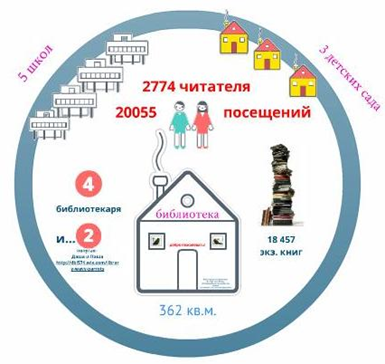 (Як приклад, пропоную переглянути публічний звіт «МБУК «Центральная городская библиотека» г. Нижний Тагил»: http://www.tagillib.ru/about_lib/pub_otch/Publ_otchet_2016.pdf .Можливо, ви вирішите обмежитися звітним відеороликом, змонтованим з окремих відеофрагментів і фотографій, що ілюструють найяскравіші події року. Найпростіший варіант — змонтувати ролик в Windows Live Movie Maker — безкоштовна популярна програма для створення і редагування відео, яка входить в пакет «Основні компоненти Windows». Вона ж Кіностудія Windows. Це вдосконалена нова версія добре вже відомої вам Windows Movie Maker. (На нових комп’ютерах слід скачати і встановити програму «Кіностудія»).Зробити "анімоване відео" можна за допомогою програми Microsoft PowerРoint. Якщо у вас є конвертер, що дозволяє перетворити презентацію у відео і зберегти при цьому анімаційні ефекти, — відмінно. Якщо ж немає, завдання ускладнюється, але все ще вирішується. А також за допомогою вже згадуваних програм Windows Movie Maker чи Кіностудія Windows.Багато можливостей для створення інтерактивного звіту представляє сервіс Prezi. За допомогою інструментів цього сервісу ви зможете помістити в презентацію всі створені вами форми, фотографії, відеоматеріали, забезпечивши їх посиланнями на web-ресурси бібліотеки. Для швидкого освоєння Prezi рекомендуємо матеріали: Первые шаги в Прези. Руководство пользователя: http://docplayer.ru/25990320-Pervye-shagi-v-prezi-rukovodstvo-polzovatelya.html 
Блог Prezi.com — записки начинающего: http://mainprezi.blogspot.com/ 
Работа в Prezi за 15 минут: https://prezi.com/jpbkutz_elxg/prezi-15/?webgl=0  https://prezi.com/soid4aepr8rs/prezicom-/ Prеzi є презентацією "нелінійного типу". Там, дійсно, треба переглядати все від початку до кінця. У Prеzi читач має можливість переглянути те, що йому цікаве, а "нецікаве" пропустити. Досить навести курсор на значок налаштування перегляду і зменшити масштаб, щоб побачити всю презентацію цілком. Таким чином, можна вибирати для перегляду найцікавіше для себе і визначати, чи варто далі дивитися. 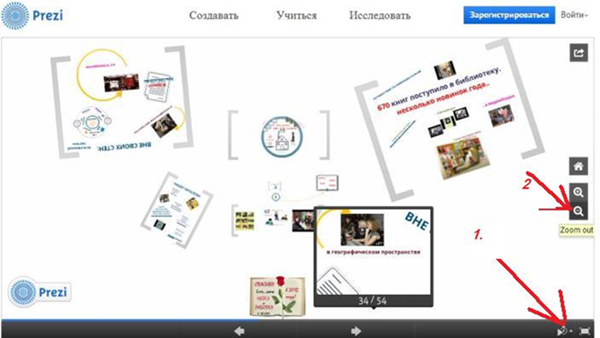 Можете переконатися самі: запропонуєте підліткам для перегляду дві презентації — звичайну лінійну і Prеzi. Поглянете на їхню реакцію, послухайте їхні відгуки. Наші діти — "цифрові аборигени" — їх приваблюють нові технології і незвичайні форми. Тому ми вчимося і відходимо від стандартів в своїй роботі.Отже, на основі розробленої вами структури звіту і зібраних відео, фото і цифрових матеріалів ви створили публічний творчий звіт вашої бібліотеки у вибраному вами форматі. Перед тим, як розмістити готовий звіт на своєму сайті, в блозі, на сторінці бібліотеки у соцмережі, дайте його переглянути колегам і читачам – можливо, своїм свіжим поглядом вони дадуть вам корисні коментарі і рекомендації, які допоможуть зробити ваш звіт привабливішим і ефективнішим. Продумайте зворотний зв'язок на ваш звіт. Запитайте своїх читачів чи знайшли вони час познайомитися з вашим звітом, чи зручний він для перегляду і читання, що в ньому сподобалося. Поясніть, що їхня думка важлива для того, щоб звіт бібліотеки наступного року був кращим. Пам'ятайте! Наша мета не збирати «оплески» колег, а викликати інтерес нашої читацької аудиторії до бібліотеки, книги і читання.Приклади творчих звітів бібліотек:Фильм-отчет детской библиотеки №2 города Смоленска [Електронний ресурс]. - Режим доступу: https://www.youtube.com/watch?time_continue=13&v=OLQrpwicE9s : Загол. з титулу екрану. - Мова: російська.Отчет нашей библиотеки за 2013 год. Симферополь [Електронний ресурс]. - Режим доступу: https://www.youtube.com/watch?v=brWkbfHXv6g : Загол. з титулу екрану. - Мова: російська.Творческий отчет 2017 [Електронний ресурс]. - Режим доступу: https://www.youtube.com/watch?v=IEfZH7yNxM : Загол. з титулу екрану. - Мова: російська.  Креативный отчёт за 2013 год Бахчисарайской районной детской библиотеки [Електронний ресурс]. - Режим доступу: https://www.youtube.com/watch?v=SV9kFZerV4k : Загол. з титулу екрану. - Мова: російська.Творческий отчет библиотеки за 2014 год [Електронний ресурс]. - Режим доступу: https://www.youtube.com/watch?v=W-Mk8YxzoMY : Загол. з титулу екрану. - Мова: російська.Творческий отчёт "Копилка инноваций", библиотека №5 ЦБС г. Арзамаса Нижегородской области [Електронний ресурс]. - Режим доступу: https://www.youtube.com/watch?v=pfcKIfkvl2A : Загол. з титулу екрану. - Мова: російська.Творческий отчет Центральной Библиотеки г. Барабинска 2016 [Електронний ресурс]. - Режим доступу: https://www.youtube.com/watch?v=hVUppnQEstw : Загол. з титулу екрану. - Мова: російська.Отчет ИОБДЮ-2011 [Електронний ресурс]. - Режим доступу: https://www.youtube.com/watch?time_continue=1&v=vZazMbrWLm4 : Загол. з титулу екрану. - Мова: російська.Отчет о работе библиотеки. Пластилиновый мультфильм [Електронний ресурс]. - Режим доступу: https://my.mail.ru/bk/lyubanechka/video/_myvideo/1.html : Загол. з титулу екрану. - Мова: російська.Итоги роботы (ЦБ Каракутского р-на) [Електронний ресурс]. - Режим доступу: https://animoto.com/play/qCgOKDcszCoDbSSAdEh4oA : Загол. з титулу екрану. - Мова: російська.Управління культури, національностей, релігій та охорони об’єктів культурної спадщини Одеської обласної державної адміністраціїОдеська обласна бібліотека для юнацтва ім. В. В. МаяковськогоНауково-методичний відділСкладаємо публічний (творчий) звіт бібліотекиМетодичні порадиПідготувала: Т. М. Петелько, 
зав. науково-методичного відділуКомп'ютерна верстка: 
Т. Г. Астаф'єваРедактор: В. В. ФоменкоВідповідальний за випуск:
О. А. ЧоловськаТворчий звіт складається з метою показати сучасні можливості бібліотеки, довести її корисність в житті місцевої громади, сформувати у неї позитивне ставлення до бібліотеки. У методичних порадах є відповіді на питання: «Як зробити ваш творчий звіт цікавим для юних користувачів». Пропонуються онлайн-сервіси, які допоможуть реалізувати ваші творчі ідеї. Є посилання на цікаві, креативні звіти бібліотек.